Исх. № ____«__» ______________ 2024 г.В Санкт-Петербургское государственноеавтономное учреждение «Центр занятости населения Санкт-Петербурга»Адрес: 190000, г. Санкт-Петербург Галерная улица, д. 7.Сообщаем о ликвидации общества с ограниченной ответственностью «Ppt.ru»на основании решения учредителей ООО «Ppt.ru» N 10 от 04.04.2024 и увольнении 04.06.2024 следующих работников:Генеральный директор ___________/ Петров П.П.Общество с ограниченной ответственностью «Ppt.ru»ИНН 7700033322, КПП 770001332, ОКПО 11220000полное наименование организации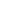 ФИОДолжностьПрофессияКвалификационные требованияЗаработная платаПэпэтэшин Петр ПетровичДиректор магазинаМенеджер Высшее профессиональное образование, опыт работы в должности директора магазина не менее 5 лет85 750 рублейАстафьева Надежда НиколаевнаПродавец-кассирЭкономист Среднее профессиональное образование, опыт работы в продавца-кассира не менее 3 лет35 000 рублейТихонова Ирина ГеоргиевнаБухгалтер БухгалтерВысшее профессиональное образование, опыт работы в должности бухгалтера не менее 4 лет45 000 рублей